О внесении изменений в муниципальную программу Североуральского городского округа «Совершенствование социально - экономической политики в Североуральском городском округе» на 2014 - 2021 годы», утвержденную постановлением Администрации Североуральского городского округа от 30.10.2013 № 1536Руководствуясь решениями Думы Североуральского городского округа от 22.04.2015 № 33 «Об утверждении Положения о правовых актах Североуральского городского округа», от 25.12.2019 № 69 «О внесении изменений в Решение Думы Североуральского городского округа от 26.12.2018 № 84 «О бюджете Североуральского городского округа на 2019 год и плановый период 2020 и 2021 годов» постановлением Администрации Североуральского городского округа от 02.09.2013 № 1237 «Об утверждении Порядка формирования и реализации муниципальных программ Североуральского городского округа», Администрация Североуральского городского округаПОСТАНОВЛЯЕТ:1. Внести в муниципальную программу Североуральского городского округа «Совершенствование социально-экономической политики в Североуральском городском округе» на 2014 – 2021 годы», утвержденную постановлением Администрации Североуральского городского округа от 30.10.2013 № 1536 (с изменениями, внесенными Постановлениями Администрации Североуральского городского округа от 19.02.2014 № 276, от 17.03.2014 № 376, от 18.04.2014 № 544, от 25.04.2014 № 569, от 26.06.2014 № 865, от 11.08.2014 № 1108, от 29.08.2014 № 1236, от 07.11.2014 № 1677, от 12.12.2014 № 1938, от 03.02.2015 № 170, от 16.04.2015 № 695, от 02.06.2015 № 993, от 14.07.2015 № 1244, от 13.08.2015 № 1398, от 14.09.2015 № 1522, от 26.10.2015 № 1757, от 19.11.2015 № 1900, от 15.12.2015 № 2199, от 31.12.2015 № 2299, от 27.01.2016 № 64, от 18.03.2016 № 300, от 08.04.2016 № 412, от 20.06.2016 №772, от 26.07.2016 № 927, от 30.09.2016 № 1212, от 24.11.2016 № 1496, от 31.12.2016 № 1709, от 21.03.2017 № 372, от 28.03.2017 № 395, от 25.05.2017 № 594, от 21.08.2017 № 889, от 01.12.2017 № 1276, от 29.12.2017 № 1452, от 29.12.2017 № 1456, от 22.02.2018 № 18, от 28.05.2018 № 565, от 26.07.2018 № 834, от 25.09.2018 № 972, от 14.11.2018 № 1175, от 22.11.2018 № 1235, от 25.12.2018 № 1394, от 25.12.2018 № 1395, от 06.02.2019 № 124, от 22.03.2019 № 312, от 30.07.2019 № 770, от 09.10.2019 № 1042, от 20.11.2019 № 1245), следующие изменения: 1) в Паспорте Программы строку «Объем реализации муниципальной программы по годам реализации, тыс. рублей» изложить в следующей редакции:2) в приложение № 2 к Программе изложить в новой редакции (прилагается).3. Опубликовать постановление на официальном сайте Администрации Североуральского городского округа.ГлаваСевероуральского городского округа			                  В. П. Матюшенко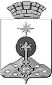 АДМИНИСТРАЦИЯ СЕВЕРОУРАЛЬСКОГО ГОРОДСКОГО ОКРУГА ПОСТАНОВЛЕНИЕАДМИНИСТРАЦИЯ СЕВЕРОУРАЛЬСКОГО ГОРОДСКОГО ОКРУГА ПОСТАНОВЛЕНИЕ30.12.2019                                                                                                      № 1425                                                                                                     № 1425г. Североуральскг. СевероуральскОбъем реализации муниципальной программы по годам реализации, тыс. рублейВСЕГО: 624 266,90088 тыс. рублей, в т. ч.     из средств местного бюджета 613 134,90720 тыс. руб., в т. ч. по годам реализации программы:в 2014 году – 71 424,90 тыс. рублей:в 2015 году – 70 841,70 тыс. рублей;в 2016 году – 67 907,07221 тыс. рублей;в 2017 году – 70 941,14423 тыс. рублей;в 2018 году – 78 014,45905 тыс. рублей;в 2019 году – 86 584,43171 тыс. рублей;в 2020 году – 82 381,70000 тыс. рублей;в 2021 году – 85 039,50000 тыс. рублей;    из средств областного бюджета всего 8 742,13775 руб., в т. ч. по годам реализации программы:в 2014 году – 1 221,30 тыс. рублей:в 2015 году – 956,10 тыс. рублей.в 2016 году – 1 811,48000 тыс. рублей;в 2017 году – 1 189,20000 тыс. рублей;в 2018 году – 2 313,77975 тыс. рублей;в 2019 году – 431,27800 тыс. рублей;в 2020 году – 403,50000 тыс. рублей;в 2021 году – 415,50000 тыс. рублей;    из средств федерального бюджета 2 389,85593 тыс. руб., в т. ч. по годам реализации программы:в 2014 году – 0,00 тыс. рублей:в 2015 году – 0,00 тыс. рублей;в 2016 году – 1 214,63000 тыс. рублей;в 2017 году – 969,12593 тыс. рублей;в 2018 году – 172,80000 тыс. рублей;в 2019 году – 10,60000 тыс. рублей;в 2020 году – 11,10000 тыс. рублей;в 2021 году – 11,60000 тыс. рублей